別記(第13条関係)第1号工程表第2号下請負人通知書第3号現場代理人及び主任・監理技術者等選(改)任通知書　注　1　主任・監理技術者の区別は，該当文字をで囲むこと。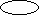 　　　2　専門技術者については，該当する場合に記載すること。第4号条件変更等通知書第5号天災その他の不可抗力による損害通知書　注)　必要に応じ，通知事項を立証する書類，写真等を添付すること。第6号工事完成通知書第7号請求書別紙工事番号工事名第　　　　　号工事第　　　　　号工事第　　　　　号工事第　　　　　号工事第　　　　　号工事第　　　　　号工事第　　　　　号工事第　　　　　号工事第　　　　　号工事第　　　　　号工事第　　　　　号工事第　　　　　号工事第　　　　　号工事第　　　　　号工事工期工期工期年　月　日から年　月　日まで年　月　日から年　月　日まで年　月　日から年　月　日まで年　月　日から年　月　日まで年　月　日から年　月　日まで年　月　日から年　月　日まで年　月　日から年　月　日まで年　月　日から年　月　日まで年　月　日から年　月　日まで受注者受注者住所商号又は名称氏名　　　　　　　　　　　印住所商号又は名称氏名　　　　　　　　　　　印住所商号又は名称氏名　　　　　　　　　　　印住所商号又は名称氏名　　　　　　　　　　　印住所商号又は名称氏名　　　　　　　　　　　印住所商号又は名称氏名　　　　　　　　　　　印住所商号又は名称氏名　　　　　　　　　　　印住所商号又は名称氏名　　　　　　　　　　　印住所商号又は名称氏名　　　　　　　　　　　印住所商号又は名称氏名　　　　　　　　　　　印住所商号又は名称氏名　　　　　　　　　　　印路線河川等名工事場所鉾田市　　　　　　　　　　　地内鉾田市　　　　　　　　　　　地内鉾田市　　　　　　　　　　　地内鉾田市　　　　　　　　　　　地内鉾田市　　　　　　　　　　　地内鉾田市　　　　　　　　　　　地内鉾田市　　　　　　　　　　　地内鉾田市　　　　　　　　　　　地内鉾田市　　　　　　　　　　　地内鉾田市　　　　　　　　　　　地内鉾田市　　　　　　　　　　　地内鉾田市　　　　　　　　　　　地内鉾田市　　　　　　　　　　　地内鉾田市　　　　　　　　　　　地内請負代金額請負代金額請負代金額円円円円円円円円円受注者受注者住所商号又は名称氏名　　　　　　　　　　　印住所商号又は名称氏名　　　　　　　　　　　印住所商号又は名称氏名　　　　　　　　　　　印住所商号又は名称氏名　　　　　　　　　　　印住所商号又は名称氏名　　　　　　　　　　　印住所商号又は名称氏名　　　　　　　　　　　印住所商号又は名称氏名　　　　　　　　　　　印住所商号又は名称氏名　　　　　　　　　　　印住所商号又は名称氏名　　　　　　　　　　　印住所商号又は名称氏名　　　　　　　　　　　印住所商号又は名称氏名　　　　　　　　　　　印項目単位数量月月月月月月月月月月月月月月月月月月月月月月月月月月月月月月月月月月月月摘要項目単位数量10　2010　2010　2010　2010　2010　2010　2010　2010　2010　2010　2010　2010　2010　2010　2010　2010　2010　2010　2010　2010　2010　2010　2010　2010　2010　2010　2010　2010　2010　2010　2010　2010　2010　2010　2010　20摘要年　　月　　日　　　　　　　　　　　様受注者　住所　　 　　　　　　　　商号又は名称　　　 　　　　　　　氏名　　　　　　　　印　年　　月　　日　　　　　　　　　　　様受注者　住所　　 　　　　　　　　商号又は名称　　　 　　　　　　　氏名　　　　　　　　印　年　　月　　日　　　　　　　　　　　様受注者　住所　　 　　　　　　　　商号又は名称　　　 　　　　　　　氏名　　　　　　　　印　年　　月　　日　　　　　　　　　　　様受注者　住所　　 　　　　　　　　商号又は名称　　　 　　　　　　　氏名　　　　　　　　印　年　　月　　日　　　　　　　　　　　様受注者　住所　　 　　　　　　　　商号又は名称　　　 　　　　　　　氏名　　　　　　　　印　工事番号及び工事名第　　　　　　　　　　号　工事　第　　　　　　　　　　号　工事　第　　　　　　　　　　号　工事　第　　　　　　　　　　号　工事　路線河川等名工事場所鉾田市　　　　　　　　　　　　　地内　鉾田市　　　　　　　　　　　　　地内　鉾田市　　　　　　　　　　　　　地内　鉾田市　　　　　　　　　　　　　地内　下請負人住所商号又は名称氏名住所商号又は名称氏名住所商号又は名称氏名住所商号又は名称氏名下請負人建設業の許可内容許可番号許可年月日大臣・知事　　　　　許可第　　　　　号　年　　月　　日　大臣・知事　　　　　許可第　　　　　号　年　　月　　日　下請負人建設業の許可内容建設業の種類一般特定工種及び数量工種及び数量工種及び数量工種及び数量工種及び数量年　　月　　日　　　　　　　　　　　様受注者　住所　　　　　　　　　　商号又は名称　　　　　　　　　　氏名　　　　　　　　印　年　　月　　日　　　　　　　　　　　様受注者　住所　　　　　　　　　　商号又は名称　　　　　　　　　　氏名　　　　　　　　印　年　　月　　日　　　　　　　　　　　様受注者　住所　　　　　　　　　　商号又は名称　　　　　　　　　　氏名　　　　　　　　印　年　　月　　日　　　　　　　　　　　様受注者　住所　　　　　　　　　　商号又は名称　　　　　　　　　　氏名　　　　　　　　印　年　　月　　日　　　　　　　　　　　様受注者　住所　　　　　　　　　　商号又は名称　　　　　　　　　　氏名　　　　　　　　印　工事番号及び工事名第　　　　　　　　　　号　工事　第　　　　　　　　　　号　工事　第　　　　　　　　　　号　工事　第　　　　　　　　　　号　工事　路線河川等名工事場所鉾田市　　　　　　　　　　　　　地内　鉾田市　　　　　　　　　　　　　地内　鉾田市　　　　　　　　　　　　　地内　鉾田市　　　　　　　　　　　　　地内　契約年月日年　　月　　日工期　　年　　月　　日から　　年　　月　　日まで日間　　年　　月　　日から　　年　　月　　日まで日間区分現場代理人主任・監理技術者主任・監理技術者専門技術者住所又は居所電話電話電話電話氏名及び生年月日年　　月　　日生年　　月　　日生年　　月　　日生年　　月　　日生最終学歴建設工事に必要な免許・資格監理技術者等交付番号経験年数年年年年年　　月　　日　　　　　　　　　　　様受注者　住所　　　　　　　　　　商号又は名称　　　　　　　　　　氏名　　　　　　　　印　年　　月　　日　　　　　　　　　　　様受注者　住所　　　　　　　　　　商号又は名称　　　　　　　　　　氏名　　　　　　　　印　工事番号及び工事名第　　　　　　　　　　号　工事　路線河川等名工事場所鉾田市　　　　　　　　　　　　　地内　請負代金額円　通知事項年　　月　　日　　　　　　　　　　　様受注者　住所　　　　　　　　　　商号又は名称　　　　　　　　　　氏名　　　　　　　　印　年　　月　　日　　　　　　　　　　　様受注者　住所　　　　　　　　　　商号又は名称　　　　　　　　　　氏名　　　　　　　　印　工事番号及び工事名第　　　　　　　　　　号　工事　路線河川等名工事場所鉾田市　　　　　　　　　　　　　地内　通知事項1　損害の状況2　損害防止について行った手段年　　月　　日　　　　　　　　　　　様受注者　住所　　　　　　　　　　商号又は名称　　　　　　　　　　氏名　　　　　　　　印　年　　月　　日　　　　　　　　　　　様受注者　住所　　　　　　　　　　商号又は名称　　　　　　　　　　氏名　　　　　　　　印　年　　月　　日　　　　　　　　　　　様受注者　住所　　　　　　　　　　商号又は名称　　　　　　　　　　氏名　　　　　　　　印　工事番号及び工事名第　　　　　　　　　　号　工事　第　　　　　　　　　　号　工事　路線河川等名工事場所鉾田市　　　　　　　　　　　　　地内　鉾田市　　　　　　　　　　　　　地内　契約年月日年　　　　　月　　　　　日年　　　　　月　　　　　日工期年　　　　　月　　　　　日から　　　　年　　　　　月　　　　　日まで　　　　日間請負代金額円　円　完成年月日年　　　　　月　　　　　日年　　　　　月　　　　　日受理日付印様様様様様様様様様様様様様様様様様様様様様様様様様様受理日付印請求者請求者住所(　　―　　　)電話住所(　　―　　　)電話住所(　　―　　　)電話住所(　　―　　　)電話住所(　　―　　　)電話住所(　　―　　　)電話住所(　　―　　　)電話住所(　　―　　　)電話住所(　　―　　　)電話住所(　　―　　　)電話住所(　　―　　　)電話住所(　　―　　　)電話住所(　　―　　　)電話住所(　　―　　　)電話住所(　　―　　　)電話住所(　　―　　　)電話住所(　　―　　　)電話住所(　　―　　　)電話住所(　　―　　　)電話住所(　　―　　　)電話住所(　　―　　　)電話住所(　　―　　　)電話住所(　　―　　　)電話住所(　　―　　　)電話受理日付印請求者請求者氏名(法人名及び代表者名)印印氏名(法人名及び代表者名)印印氏名(法人名及び代表者名)印印氏名(法人名及び代表者名)印印氏名(法人名及び代表者名)印印氏名(法人名及び代表者名)印印氏名(法人名及び代表者名)印印氏名(法人名及び代表者名)印印氏名(法人名及び代表者名)印印氏名(法人名及び代表者名)印印氏名(法人名及び代表者名)印印氏名(法人名及び代表者名)印印氏名(法人名及び代表者名)印印氏名(法人名及び代表者名)印印氏名(法人名及び代表者名)印印氏名(法人名及び代表者名)印印氏名(法人名及び代表者名)印印氏名(法人名及び代表者名)印印氏名(法人名及び代表者名)印印氏名(法人名及び代表者名)印印氏名(法人名及び代表者名)印印氏名(法人名及び代表者名)印印氏名(法人名及び代表者名)印印氏名(法人名及び代表者名)印印請求年月日年　月　日請求者請求者氏名(法人名及び代表者名)印印氏名(法人名及び代表者名)印印氏名(法人名及び代表者名)印印氏名(法人名及び代表者名)印印氏名(法人名及び代表者名)印印氏名(法人名及び代表者名)印印氏名(法人名及び代表者名)印印氏名(法人名及び代表者名)印印氏名(法人名及び代表者名)印印氏名(法人名及び代表者名)印印氏名(法人名及び代表者名)印印氏名(法人名及び代表者名)印印氏名(法人名及び代表者名)印印氏名(法人名及び代表者名)印印氏名(法人名及び代表者名)印印氏名(法人名及び代表者名)印印氏名(法人名及び代表者名)印印氏名(法人名及び代表者名)印印氏名(法人名及び代表者名)印印氏名(法人名及び代表者名)印印氏名(法人名及び代表者名)印印氏名(法人名及び代表者名)印印氏名(法人名及び代表者名)印印氏名(法人名及び代表者名)印印請求年月日年　月　日右の金額を請求します。右の金額を請求します。右の金額を請求します。右の金額を請求します。請求金額請求金額百百十十億億千千百百十十十万万千千百十円(請求金内訳)請負工事前払金・部分払・請負代金(不用文字を消してください。)(請求金内訳)請負工事前払金・部分払・請負代金(不用文字を消してください。)(請求金内訳)請負工事前払金・部分払・請負代金(不用文字を消してください。)(請求金内訳)請負工事前払金・部分払・請負代金(不用文字を消してください。)(請求金内訳)請負工事前払金・部分払・請負代金(不用文字を消してください。)(請求金内訳)請負工事前払金・部分払・請負代金(不用文字を消してください。)(請求金内訳)請負工事前払金・部分払・請負代金(不用文字を消してください。)(請求金内訳)請負工事前払金・部分払・請負代金(不用文字を消してください。)(請求金内訳)請負工事前払金・部分払・請負代金(不用文字を消してください。)(請求金内訳)請負工事前払金・部分払・請負代金(不用文字を消してください。)(請求金内訳)請負工事前払金・部分払・請負代金(不用文字を消してください。)(請求金内訳)請負工事前払金・部分払・請負代金(不用文字を消してください。)(請求金内訳)請負工事前払金・部分払・請負代金(不用文字を消してください。)(請求金内訳)請負工事前払金・部分払・請負代金(不用文字を消してください。)(請求金内訳)請負工事前払金・部分払・請負代金(不用文字を消してください。)(請求金内訳)請負工事前払金・部分払・請負代金(不用文字を消してください。)(請求金内訳)請負工事前払金・部分払・請負代金(不用文字を消してください。)(請求金内訳)請負工事前払金・部分払・請負代金(不用文字を消してください。)(請求金内訳)請負工事前払金・部分払・請負代金(不用文字を消してください。)(請求金内訳)請負工事前払金・部分払・請負代金(不用文字を消してください。)(請求金内訳)請負工事前払金・部分払・請負代金(不用文字を消してください。)(請求金内訳)請負工事前払金・部分払・請負代金(不用文字を消してください。)(請求金内訳)請負工事前払金・部分払・請負代金(不用文字を消してください。)(請求金内訳)請負工事前払金・部分払・請負代金(不用文字を消してください。)(請求金内訳)請負工事前払金・部分払・請負代金(不用文字を消してください。)(請求金内訳)請負工事前払金・部分払・請負代金(不用文字を消してください。)(請求金内訳)請負工事前払金・部分払・請負代金(不用文字を消してください。)工事番号及び工事名第　　　　　　　　　　　　　　　　号　工事　第　　　　　　　　　　　　　　　　号　工事　第　　　　　　　　　　　　　　　　号　工事　第　　　　　　　　　　　　　　　　号　工事　第　　　　　　　　　　　　　　　　号　工事　第　　　　　　　　　　　　　　　　号　工事　第　　　　　　　　　　　　　　　　号　工事　第　　　　　　　　　　　　　　　　号　工事　第　　　　　　　　　　　　　　　　号　工事　第　　　　　　　　　　　　　　　　号　工事　第　　　　　　　　　　　　　　　　号　工事　第　　　　　　　　　　　　　　　　号　工事　第　　　　　　　　　　　　　　　　号　工事　第　　　　　　　　　　　　　　　　号　工事　第　　　　　　　　　　　　　　　　号　工事　第　　　　　　　　　　　　　　　　号　工事　第　　　　　　　　　　　　　　　　号　工事　第　　　　　　　　　　　　　　　　号　工事　第　　　　　　　　　　　　　　　　号　工事　第　　　　　　　　　　　　　　　　号　工事　第　　　　　　　　　　　　　　　　号　工事　第　　　　　　　　　　　　　　　　号　工事　第　　　　　　　　　　　　　　　　号　工事　第　　　　　　　　　　　　　　　　号　工事　第　　　　　　　　　　　　　　　　号　工事　第　　　　　　　　　　　　　　　　号　工事　路線河川等名工事場所　　　　　鉾田市　　　　　　　　　　　　　　　　　地内　　　　　鉾田市　　　　　　　　　　　　　　　　　地内　　　　　鉾田市　　　　　　　　　　　　　　　　　地内　　　　　鉾田市　　　　　　　　　　　　　　　　　地内　　　　　鉾田市　　　　　　　　　　　　　　　　　地内　　　　　鉾田市　　　　　　　　　　　　　　　　　地内　　　　　鉾田市　　　　　　　　　　　　　　　　　地内　　　　　鉾田市　　　　　　　　　　　　　　　　　地内　　　　　鉾田市　　　　　　　　　　　　　　　　　地内　　　　　鉾田市　　　　　　　　　　　　　　　　　地内　　　　　鉾田市　　　　　　　　　　　　　　　　　地内　　　　　鉾田市　　　　　　　　　　　　　　　　　地内　　　　　鉾田市　　　　　　　　　　　　　　　　　地内　　　　　鉾田市　　　　　　　　　　　　　　　　　地内　　　　　鉾田市　　　　　　　　　　　　　　　　　地内　　　　　鉾田市　　　　　　　　　　　　　　　　　地内　　　　　鉾田市　　　　　　　　　　　　　　　　　地内　　　　　鉾田市　　　　　　　　　　　　　　　　　地内　　　　　鉾田市　　　　　　　　　　　　　　　　　地内　　　　　鉾田市　　　　　　　　　　　　　　　　　地内　　　　　鉾田市　　　　　　　　　　　　　　　　　地内　　　　　鉾田市　　　　　　　　　　　　　　　　　地内　　　　　鉾田市　　　　　　　　　　　　　　　　　地内　　　　　鉾田市　　　　　　　　　　　　　　　　　地内　　　　　鉾田市　　　　　　　　　　　　　　　　　地内　　　　　鉾田市　　　　　　　　　　　　　　　　　地内工期　　　　　年　　　月　　　日から　　　　　年　　　月　　　日まで　　　　　年　　　月　　　日から　　　　　年　　　月　　　日まで　　　　　年　　　月　　　日から　　　　　年　　　月　　　日まで　　　　　年　　　月　　　日から　　　　　年　　　月　　　日まで　　　　　年　　　月　　　日から　　　　　年　　　月　　　日まで　　　　　年　　　月　　　日から　　　　　年　　　月　　　日まで　　　　　年　　　月　　　日から　　　　　年　　　月　　　日まで　　　　　年　　　月　　　日から　　　　　年　　　月　　　日まで　　　　　年　　　月　　　日から　　　　　年　　　月　　　日まで　　　　　年　　　月　　　日から　　　　　年　　　月　　　日まで　　　　　年　　　月　　　日から　　　　　年　　　月　　　日まで　　　　　年　　　月　　　日から　　　　　年　　　月　　　日まで　　　　　年　　　月　　　日から　　　　　年　　　月　　　日まで　　　　　年　　　月　　　日から　　　　　年　　　月　　　日まで　　　　　年　　　月　　　日から　　　　　年　　　月　　　日まで　　　　　年　　　月　　　日から　　　　　年　　　月　　　日まで　　　　　年　　　月　　　日から　　　　　年　　　月　　　日まで日間日間日間日間日間日間日間日間日間請負金額百十十億億千千百百十十万万千千百百百十十円円検査年月日年　月　日検査年月日年　月　日検査年月日年　月　日検査年月日年　月　日受領の方法(該当の□にレ印をしてください。)　□　直接払(□小切手　□現金)　□　隔地払　□　口座振替払　　　　　　銀行　　　　　店　　　預金種目(1普通　2当座　3その他(　　　　　　))　　　口座番号　　　口座名義(片仮名書きにしてください。)注　1　前払金請求の際は，保証証書の写しを添付すること。　　2　部分払請求及び部分払のあった場合の完成払請求の際は，別紙算出明細書を添付すること。　　3　氏名には振り仮名を付すこと。受領の方法(該当の□にレ印をしてください。)　□　直接払(□小切手　□現金)　□　隔地払　□　口座振替払　　　　　　銀行　　　　　店　　　預金種目(1普通　2当座　3その他(　　　　　　))　　　口座番号　　　口座名義(片仮名書きにしてください。)注　1　前払金請求の際は，保証証書の写しを添付すること。　　2　部分払請求及び部分払のあった場合の完成払請求の際は，別紙算出明細書を添付すること。　　3　氏名には振り仮名を付すこと。受領の方法(該当の□にレ印をしてください。)　□　直接払(□小切手　□現金)　□　隔地払　□　口座振替払　　　　　　銀行　　　　　店　　　預金種目(1普通　2当座　3その他(　　　　　　))　　　口座番号　　　口座名義(片仮名書きにしてください。)注　1　前払金請求の際は，保証証書の写しを添付すること。　　2　部分払請求及び部分払のあった場合の完成払請求の際は，別紙算出明細書を添付すること。　　3　氏名には振り仮名を付すこと。受領の方法(該当の□にレ印をしてください。)　□　直接払(□小切手　□現金)　□　隔地払　□　口座振替払　　　　　　銀行　　　　　店　　　預金種目(1普通　2当座　3その他(　　　　　　))　　　口座番号　　　口座名義(片仮名書きにしてください。)注　1　前払金請求の際は，保証証書の写しを添付すること。　　2　部分払請求及び部分払のあった場合の完成払請求の際は，別紙算出明細書を添付すること。　　3　氏名には振り仮名を付すこと。受領の方法(該当の□にレ印をしてください。)　□　直接払(□小切手　□現金)　□　隔地払　□　口座振替払　　　　　　銀行　　　　　店　　　預金種目(1普通　2当座　3その他(　　　　　　))　　　口座番号　　　口座名義(片仮名書きにしてください。)注　1　前払金請求の際は，保証証書の写しを添付すること。　　2　部分払請求及び部分払のあった場合の完成払請求の際は，別紙算出明細書を添付すること。　　3　氏名には振り仮名を付すこと。受領の方法(該当の□にレ印をしてください。)　□　直接払(□小切手　□現金)　□　隔地払　□　口座振替払　　　　　　銀行　　　　　店　　　預金種目(1普通　2当座　3その他(　　　　　　))　　　口座番号　　　口座名義(片仮名書きにしてください。)注　1　前払金請求の際は，保証証書の写しを添付すること。　　2　部分払請求及び部分払のあった場合の完成払請求の際は，別紙算出明細書を添付すること。　　3　氏名には振り仮名を付すこと。受領の方法(該当の□にレ印をしてください。)　□　直接払(□小切手　□現金)　□　隔地払　□　口座振替払　　　　　　銀行　　　　　店　　　預金種目(1普通　2当座　3その他(　　　　　　))　　　口座番号　　　口座名義(片仮名書きにしてください。)注　1　前払金請求の際は，保証証書の写しを添付すること。　　2　部分払請求及び部分払のあった場合の完成払請求の際は，別紙算出明細書を添付すること。　　3　氏名には振り仮名を付すこと。受領の方法(該当の□にレ印をしてください。)　□　直接払(□小切手　□現金)　□　隔地払　□　口座振替払　　　　　　銀行　　　　　店　　　預金種目(1普通　2当座　3その他(　　　　　　))　　　口座番号　　　口座名義(片仮名書きにしてください。)注　1　前払金請求の際は，保証証書の写しを添付すること。　　2　部分払請求及び部分払のあった場合の完成払請求の際は，別紙算出明細書を添付すること。　　3　氏名には振り仮名を付すこと。受領の方法(該当の□にレ印をしてください。)　□　直接払(□小切手　□現金)　□　隔地払　□　口座振替払　　　　　　銀行　　　　　店　　　預金種目(1普通　2当座　3その他(　　　　　　))　　　口座番号　　　口座名義(片仮名書きにしてください。)注　1　前払金請求の際は，保証証書の写しを添付すること。　　2　部分払請求及び部分払のあった場合の完成払請求の際は，別紙算出明細書を添付すること。　　3　氏名には振り仮名を付すこと。受領の方法(該当の□にレ印をしてください。)　□　直接払(□小切手　□現金)　□　隔地払　□　口座振替払　　　　　　銀行　　　　　店　　　預金種目(1普通　2当座　3その他(　　　　　　))　　　口座番号　　　口座名義(片仮名書きにしてください。)注　1　前払金請求の際は，保証証書の写しを添付すること。　　2　部分払請求及び部分払のあった場合の完成払請求の際は，別紙算出明細書を添付すること。　　3　氏名には振り仮名を付すこと。受領の方法(該当の□にレ印をしてください。)　□　直接払(□小切手　□現金)　□　隔地払　□　口座振替払　　　　　　銀行　　　　　店　　　預金種目(1普通　2当座　3その他(　　　　　　))　　　口座番号　　　口座名義(片仮名書きにしてください。)注　1　前払金請求の際は，保証証書の写しを添付すること。　　2　部分払請求及び部分払のあった場合の完成払請求の際は，別紙算出明細書を添付すること。　　3　氏名には振り仮名を付すこと。受領の方法(該当の□にレ印をしてください。)　□　直接払(□小切手　□現金)　□　隔地払　□　口座振替払　　　　　　銀行　　　　　店　　　預金種目(1普通　2当座　3その他(　　　　　　))　　　口座番号　　　口座名義(片仮名書きにしてください。)注　1　前払金請求の際は，保証証書の写しを添付すること。　　2　部分払請求及び部分払のあった場合の完成払請求の際は，別紙算出明細書を添付すること。　　3　氏名には振り仮名を付すこと。受領の方法(該当の□にレ印をしてください。)　□　直接払(□小切手　□現金)　□　隔地払　□　口座振替払　　　　　　銀行　　　　　店　　　預金種目(1普通　2当座　3その他(　　　　　　))　　　口座番号　　　口座名義(片仮名書きにしてください。)注　1　前払金請求の際は，保証証書の写しを添付すること。　　2　部分払請求及び部分払のあった場合の完成払請求の際は，別紙算出明細書を添付すること。　　3　氏名には振り仮名を付すこと。受領の方法(該当の□にレ印をしてください。)　□　直接払(□小切手　□現金)　□　隔地払　□　口座振替払　　　　　　銀行　　　　　店　　　預金種目(1普通　2当座　3その他(　　　　　　))　　　口座番号　　　口座名義(片仮名書きにしてください。)注　1　前払金請求の際は，保証証書の写しを添付すること。　　2　部分払請求及び部分払のあった場合の完成払請求の際は，別紙算出明細書を添付すること。　　3　氏名には振り仮名を付すこと。受領の方法(該当の□にレ印をしてください。)　□　直接払(□小切手　□現金)　□　隔地払　□　口座振替払　　　　　　銀行　　　　　店　　　預金種目(1普通　2当座　3その他(　　　　　　))　　　口座番号　　　口座名義(片仮名書きにしてください。)注　1　前払金請求の際は，保証証書の写しを添付すること。　　2　部分払請求及び部分払のあった場合の完成払請求の際は，別紙算出明細書を添付すること。　　3　氏名には振り仮名を付すこと。受領の方法(該当の□にレ印をしてください。)　□　直接払(□小切手　□現金)　□　隔地払　□　口座振替払　　　　　　銀行　　　　　店　　　預金種目(1普通　2当座　3その他(　　　　　　))　　　口座番号　　　口座名義(片仮名書きにしてください。)注　1　前払金請求の際は，保証証書の写しを添付すること。　　2　部分払請求及び部分払のあった場合の完成払請求の際は，別紙算出明細書を添付すること。　　3　氏名には振り仮名を付すこと。受領の方法(該当の□にレ印をしてください。)　□　直接払(□小切手　□現金)　□　隔地払　□　口座振替払　　　　　　銀行　　　　　店　　　預金種目(1普通　2当座　3その他(　　　　　　))　　　口座番号　　　口座名義(片仮名書きにしてください。)注　1　前払金請求の際は，保証証書の写しを添付すること。　　2　部分払請求及び部分払のあった場合の完成払請求の際は，別紙算出明細書を添付すること。　　3　氏名には振り仮名を付すこと。受領の方法(該当の□にレ印をしてください。)　□　直接払(□小切手　□現金)　□　隔地払　□　口座振替払　　　　　　銀行　　　　　店　　　預金種目(1普通　2当座　3その他(　　　　　　))　　　口座番号　　　口座名義(片仮名書きにしてください。)注　1　前払金請求の際は，保証証書の写しを添付すること。　　2　部分払請求及び部分払のあった場合の完成払請求の際は，別紙算出明細書を添付すること。　　3　氏名には振り仮名を付すこと。受領の方法(該当の□にレ印をしてください。)　□　直接払(□小切手　□現金)　□　隔地払　□　口座振替払　　　　　　銀行　　　　　店　　　預金種目(1普通　2当座　3その他(　　　　　　))　　　口座番号　　　口座名義(片仮名書きにしてください。)注　1　前払金請求の際は，保証証書の写しを添付すること。　　2　部分払請求及び部分払のあった場合の完成払請求の際は，別紙算出明細書を添付すること。　　3　氏名には振り仮名を付すこと。受領の方法(該当の□にレ印をしてください。)　□　直接払(□小切手　□現金)　□　隔地払　□　口座振替払　　　　　　銀行　　　　　店　　　預金種目(1普通　2当座　3その他(　　　　　　))　　　口座番号　　　口座名義(片仮名書きにしてください。)注　1　前払金請求の際は，保証証書の写しを添付すること。　　2　部分払請求及び部分払のあった場合の完成払請求の際は，別紙算出明細書を添付すること。　　3　氏名には振り仮名を付すこと。受領の方法(該当の□にレ印をしてください。)　□　直接払(□小切手　□現金)　□　隔地払　□　口座振替払　　　　　　銀行　　　　　店　　　預金種目(1普通　2当座　3その他(　　　　　　))　　　口座番号　　　口座名義(片仮名書きにしてください。)注　1　前払金請求の際は，保証証書の写しを添付すること。　　2　部分払請求及び部分払のあった場合の完成払請求の際は，別紙算出明細書を添付すること。　　3　氏名には振り仮名を付すこと。受領の方法(該当の□にレ印をしてください。)　□　直接払(□小切手　□現金)　□　隔地払　□　口座振替払　　　　　　銀行　　　　　店　　　預金種目(1普通　2当座　3その他(　　　　　　))　　　口座番号　　　口座名義(片仮名書きにしてください。)注　1　前払金請求の際は，保証証書の写しを添付すること。　　2　部分払請求及び部分払のあった場合の完成払請求の際は，別紙算出明細書を添付すること。　　3　氏名には振り仮名を付すこと。受領の方法(該当の□にレ印をしてください。)　□　直接払(□小切手　□現金)　□　隔地払　□　口座振替払　　　　　　銀行　　　　　店　　　預金種目(1普通　2当座　3その他(　　　　　　))　　　口座番号　　　口座名義(片仮名書きにしてください。)注　1　前払金請求の際は，保証証書の写しを添付すること。　　2　部分払請求及び部分払のあった場合の完成払請求の際は，別紙算出明細書を添付すること。　　3　氏名には振り仮名を付すこと。受領の方法(該当の□にレ印をしてください。)　□　直接払(□小切手　□現金)　□　隔地払　□　口座振替払　　　　　　銀行　　　　　店　　　預金種目(1普通　2当座　3その他(　　　　　　))　　　口座番号　　　口座名義(片仮名書きにしてください。)注　1　前払金請求の際は，保証証書の写しを添付すること。　　2　部分払請求及び部分払のあった場合の完成払請求の際は，別紙算出明細書を添付すること。　　3　氏名には振り仮名を付すこと。受領の方法(該当の□にレ印をしてください。)　□　直接払(□小切手　□現金)　□　隔地払　□　口座振替払　　　　　　銀行　　　　　店　　　預金種目(1普通　2当座　3その他(　　　　　　))　　　口座番号　　　口座名義(片仮名書きにしてください。)注　1　前払金請求の際は，保証証書の写しを添付すること。　　2　部分払請求及び部分払のあった場合の完成払請求の際は，別紙算出明細書を添付すること。　　3　氏名には振り仮名を付すこと。受領の方法(該当の□にレ印をしてください。)　□　直接払(□小切手　□現金)　□　隔地払　□　口座振替払　　　　　　銀行　　　　　店　　　預金種目(1普通　2当座　3その他(　　　　　　))　　　口座番号　　　口座名義(片仮名書きにしてください。)注　1　前払金請求の際は，保証証書の写しを添付すること。　　2　部分払請求及び部分払のあった場合の完成払請求の際は，別紙算出明細書を添付すること。　　3　氏名には振り仮名を付すこと。受領の方法(該当の□にレ印をしてください。)　□　直接払(□小切手　□現金)　□　隔地払　□　口座振替払　　　　　　銀行　　　　　店　　　預金種目(1普通　2当座　3その他(　　　　　　))　　　口座番号　　　口座名義(片仮名書きにしてください。)注　1　前払金請求の際は，保証証書の写しを添付すること。　　2　部分払請求及び部分払のあった場合の完成払請求の際は，別紙算出明細書を添付すること。　　3　氏名には振り仮名を付すこと。(算出明細書)(算出明細書)(算出明細書)(算出明細書)(算出明細書)(算出明細書)(算出明細書)(算出明細書)(算出明細書)(算出明細書)(算出明細書)○○請求回数a請負代金額b出来高c出来高の90％の額(a×b×0.9)d前払金e出来高に応ずる前払金振替額(d×b)f出来高による支払済額g差引請求額(c－(e＋f))h未決済額(a－c)○○第　　回円％円円円円円円○○第　　回○○第　　回○○第　　回○○第　　回○○第　　回○○精算　注　e前払金振替額の算出に当たっては，b出来高に10未満の端数があるときは，10の位に切り上げて計算すること。　注　e前払金振替額の算出に当たっては，b出来高に10未満の端数があるときは，10の位に切り上げて計算すること。　注　e前払金振替額の算出に当たっては，b出来高に10未満の端数があるときは，10の位に切り上げて計算すること。　注　e前払金振替額の算出に当たっては，b出来高に10未満の端数があるときは，10の位に切り上げて計算すること。　注　e前払金振替額の算出に当たっては，b出来高に10未満の端数があるときは，10の位に切り上げて計算すること。　注　e前払金振替額の算出に当たっては，b出来高に10未満の端数があるときは，10の位に切り上げて計算すること。　注　e前払金振替額の算出に当たっては，b出来高に10未満の端数があるときは，10の位に切り上げて計算すること。　注　e前払金振替額の算出に当たっては，b出来高に10未満の端数があるときは，10の位に切り上げて計算すること。　注　e前払金振替額の算出に当たっては，b出来高に10未満の端数があるときは，10の位に切り上げて計算すること。　注　e前払金振替額の算出に当たっては，b出来高に10未満の端数があるときは，10の位に切り上げて計算すること。　注　e前払金振替額の算出に当たっては，b出来高に10未満の端数があるときは，10の位に切り上げて計算すること。